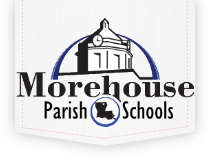 Kindergarten
District Distance Learning Resources Morehouse Parish Schools are committed to providing the optimal learning experiences to all students. During the days of unexpected, yet necessary school closures, Morehouse Parish Schools immediately provided paper-based packets for parents to pick-up at all schools and various school staff members provided home deliveries. Packets also included students’ codes for Zearn, ARC, Studies Weekly, and Gizmos.  Schools then prepared for distance learning by providing professional developments via face-to-face or assigned online PD to the instructional staff on using virtual means of communicating to parents and students such as Google Classroom and Zoom. Later, through distance learning, students were offered online and paper-based resources in order to maintain instruction and the opportunities to continue the learning process. However, MPS can’t require online or paper-based learning since we cannot guarantee that ALL students will have equal access to learning. Our schools have provided an opportunity for all parents to check out chrome books for students of designated grades. Principals provided dates for picking up chrome books and paper packets to parents through robust calls and using the district’s and their Facebook pages. Teachers will continue to use Tier One curriculum to ensure students growth by implementing Louisiana Student Standards. Each teacher will be in contact with parents weekly throughout this continued learning experience. Contacts will be via emails, phone calls, Remind 101, and virtually. Teachers are giving feedback to students regarding assignments and lessons. Teachers are available to guide, support, and answer questions parents might have and to stay connected to students’ learning. Our goal is to ensure students can continue their learning from a distance for this extended closure and be ready to continue the learning process when they return feeling comfortable and confident.Get Started Students in all grade levels (Pre-K -12) can access our online learning resources through Google Chrome.Kindergarten At-Home Learning ResourcesSuggested Daily ScheduleAs Morehouse Parish Schools continue to provide educational opportunities and resources during the extended time at home, we have given the schedule below to help structure your daily activities. Please know that this schedule can be adjusted to best fit your family.Kindergarten ResourcesARC (American Reading Company)100 Book ChallengeKindergarten students must be immersed in books and learning how books work if they are going to be on-level when they start first grade.  Parents, you are being challenged to read at least 100 books to/with your kindergarten student. Meet the challenge to ensure your child will be ready for first gradePower WordsEach teacher will send a list of the kindergarten power words. Parents, please help your child recognize and sound out each word. Discuss each word that is unfamiliar to your child.ARC BookshelfAmerican Reading Company has given our students access to 20 free eBooks.  First create your ARC Bookshelf account at https://www.americanreadingathome.com/account/create/ and fill out the online form and click CREATE ACCOUNT.Welcome to ARC Bookshelf. ARC is so happy you’re here! You will now see a MY ACCOUNT screen. Your Account Summary reflects that ARC has already pre-loaded 12 free eBooks for you: 6 in English and 6 in Spanish. Your 20 complimentary eBooks are in addition to these 12 eBooks!Next select your child’s color level. Click on BOOKSTORE in the red toolbar at the top of the screen. On the left-hand side of the screen, you will see a section called BY READING LEVEL. If you’re not sure what color level to select, click on the various reading levels to see an explanation of each one or communicate with your child’s teacher to get his/her reading level. Choose a reading level, then scroll down the page until you see INDIVIDUAL TITLES, which looks like a shelf of book covers.Now select your 20 eBooks. Click on a book cover icon and a preview will appear. If you would like to add this book to your complimentary 20 eBooks, click on ADD EBOOK ONLY at the right-hand side of the screen. Remember, this coupon is single use only and you’ll need to select all 20 titles before checking out. Any costs you see will be removed at checkout.ReadWorksReadworks is a full online curriculum. Topics include science, literacy, social studies, social and emotional learning, holidays and events, skills and strategies. It contains fiction and non-fiction reading passages, articles and paired text.Students Access on PCs, Chromebooks or iPadsClick on Google ChromeGo to https://www.readworks.org/Click on Browse Readworks ContentChoose from Text Options, Curriculum and Support, Article A Day or Topics and then click grade K.Parents Supporting Kindergarten Students Literacy SuccessRun your finger under each word as you read starts developing literacy skills. It helps children develop a sense of orientation for reading and writing, develop a concept of words, and spacing between words and print.Focus on vocabulary. Developing a strong vocabulary will help your child develop background knowledge. By doing this, it will make it much easier for your child to grow his/her vocabulary and learn to read when school starts. Use picture books to start developing associations between words and the objects and meanings they represent.Point out the punctuation. It is not recommended that you teach your child what punctuations are but simply point them out. For example, when you come to a question mark, let your child answer the question. When you come to an exclamation, place exaggerated emphasis on the last few words in the sentence.Read with voice inflections.  Using voice inflections in your reading serves two purposes. First, voice inflections will help your child hear how reading should sound. Second, using voice inflections as you read holds your child’s attention and get him/her excited about reading.Search for sight/power words.  Have your child count how many sight/power words on each page, then count how many times the sight/power word appears in the story. Now go back and read each sentence that contains the sight/power word so the child can hear and see how it is being used. Ask your child to make a prediction. Before you start reading a new book, have your child examine the cover, read the title and possibly flip through a few pages to look at some pictures. Now ask your child what he/she thinks the book is going to be about. After you finish reading the book, have your child tell you how close his/her prediction was to what the book was actually about. This will help your child pay attention as you read and focus on comprehension as he/she hears the story and mentally compares the actual story to the version that was predicted.Check for comprehension. After you finish reading a story to your child, ask him/her a few questions to see how much your child understood or remembers. If the child is unable to answer the question, go back to the page where the answer is found and reread the page. Then ask the question again.Read it again and again. Repetition is key to learning.  When you read a book at least three times especially if your child enjoys it, will enhance all of the learning strategies you’re employing, enhance his vocabulary and make it easier for the when the child is required to start reading on his/her own. Your child will learn to love books and enjoy learning.ZearnZearn is a K-5 tier 1 math curriculum. It is aligned with Eureka/Great Minds. Teachers have sent students’ Zearn login home during the first round of packet pick-up.Students Access on PCs, Chromebooks or iPadsClick on Google ChromeGo to https://www.zearn.org/Teachers will assign lessons.Great Minds: Knowledge on the Go (Eureka Math)Great Minds Knowledge on the Go is a full curriculum program. The kindergarten program consists of math, English language arts, and Geodes.Students Access on PCs, Chromebooks or iPadsClick on Google ChromeGo to https://gm.greatminds.org/en-us/knowledgeonthegoClick on Kindergarten.Teachers will assign lessons.Science for UsScience 4 Us curriculum is presented in an engaging and memorable way using digital technology. The science content is heavily supported with visuals and audio cues for nonreaders and emergent readers. Teachers can sign up for a free 60 days trial.Students Access on PCs, Chromebooks or iPadsClick on Google ChromeGo to https://www.science4us.com/Parents or teachers can login.ABCMouseABCMouse.com is a full online curriculum. It is offering a 30 days free subscription. It is an award winning learning academy for children ages 2-8. Children can read or listen to books being read, play games, paint pictures and sing songs with videos. ABCMouse.com contains learning paths that guide your child from one activity to the next. Children will experience real-life applications.Students Access on PCs, Chromebooks or iPadsClick on Google ChromeSearch for abcmouse.com There are no logins.Click on Sign-up for the first month. Go to https://www.abcmouse.com/abt/homepage .Enter your email addressPress Submit.Other Kindergarten ResourcesReading IQ             https://www.readingiq.com/   Khan Academy      https://www.khanacademy.org/ Scholastic Learn at Home https://classroommagazines.scholastic.com/support/learnathome.htmBrain Pop		     https://www.brainpop.com/Storyline Online	     https://www.storylineonline.net/Kiz Phonics	                https://www.kizphonics.com/Star Falls		     https://wstarfall.comww./h/PBS Learning Media   https://lpb.pbslearningmedia.org/?gclid=EAIaIQobChMI3uKL-rva6AIVgYbACh3KAw7BEAMYAiAAEgKU__D_BwE#.Xo6kKflKjcsIXL                                https://www.ixl.com/PBS Kids                      https://pbskids.org/Students with Educational AccommodationsTeachers will provide instructions and assignments using the accommodation(s) on the IEP of each student.Self-Contained ClassesTeachers will provide instructions using Google Classroom or other virtual means.i-Readyi-Ready is an on-line instructional resource that provides rigorous and motivating reading and mathematics instruction consisting of personalized pathways and scaffolding. I-Ready meets the needs of all students especially English learners.Student Access on PCs or Chrome booksClick on https://www.curriculumassociates.com/Guidelines for Parents Supporting Distance LearningEstablish routines and expectations- Parents need to set regular hours for their children’s school work. Children should move regularly and take periodic breaks as they study. Define the physical space for your children’s study- Parents are encouraged to establish a space/location where their children will learn most of the time.Monitor communications from your children’s teachers- Teachers and parents will communicate with each other via email, Remind 101, phone calls, and virtually. Begin and end day with a check-in- Parents are encouraged to start and finish each day with a simple check-in with their children. Discuss how they will spend their time and the learning goals for that day. Not all students thrive in a distance learning environment; some struggle with too much independence or lack of structure.Take an active role in helping your children process and own their learning- Parents should regularly check with their children and engage with their children about what they are learning. However, it is important that your children “own” their work; don’t complete assignments for them, even when they are struggling. That is the time to assist and/or contact the teacher.Establish times for quiet and reflection- A huge challenge for families with multiple children will be how to manage all of their children’s needs, especially when those children are different ages and have different needs. There may be times when siblings need to work in different rooms to avoid distraction. Parents may even experiment with noise-cancelling headphones (no music necessary!) to block out distractions.Encourage physical activity and/or exercise- Make sure your children remember to move and exercise. This is vitally important to their health, wellbeing, and to their learning. Physical education teachers will recommend activities or exercises, but it is important for parents to model and encourage exercise.Remain mindful of your children’s stress or worry- It is imperative for parents to help their children manage the worry, anxiety, and range of emotions they may experience. Difficult though it may be, do your best not to transfer your stress or worry to your children. Monitor how much time your children are spending online- Children should not stare at computer screens for 7-8 hours a day. Teachers are experiencing with distance learning and it will require some trial-and-error before the right balance between online and offline learning experiences occur. Teachers and/or instructional leaders at your children school(s) will periodically check in with you to assess what you are seeing at home and what we need to adjust. We thank you in advance for your patience and partnership!        Packets and Chromebooks Distribution1st Round: Packets only were distributed during the week of March 16, 2020.2nd Round: Packets and chrome books (designated grades) were distributed during the week of April 14, 2020.If parents did not receive a packet or chrome book for their child, please contact the child’s teacher or principal.Technology SupportIf parents have questions, please leave message on the Parent Command Center on Morehouse Parish School District website. Parents can also email the child’s teacher.Meal Pick-upMorehouse Parish School District is offering school prepared breakfast and lunch for school-age children at designated pick-up locations. Please view the MPSB District website for more information.TimeActivitiesActivitiesActivitiesActivitiesActivitiesRise & Shine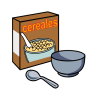 Brush teethGet dressedBrush/Comb hairEat breakfastBrush teethGet dressedBrush/Comb hairEat breakfastBrush teethGet dressedBrush/Comb hairEat breakfastBrush teethGet dressedBrush/Comb hairEat breakfastBrush teethGet dressedBrush/Comb hairEat breakfast30 Minutes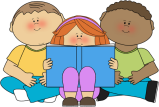 Monday & Wednesday          ELAArc Bookshelfhttps://www.americanreadingathome.com/account/create/Readworkshttps://www.readworks.org/Monday & Wednesday          ELAArc Bookshelfhttps://www.americanreadingathome.com/account/create/Readworkshttps://www.readworks.org/Tuesday & Thursday    Science Science 4 Us https://www.science4us.com/Tuesday & Thursday    Science Science 4 Us https://www.science4us.com/Friday ArtMusicP.E. 30 Minutes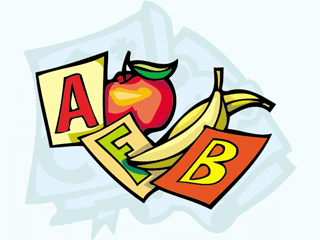 Circle Time Suggestions: sing songs about days of the week, months of the year, letter/sounds, rhyming words and syllableshttps://www.abcmouse.com/abt/homepage	Circle Time Suggestions: sing songs about days of the week, months of the year, letter/sounds, rhyming words and syllableshttps://www.abcmouse.com/abt/homepage	Circle Time Suggestions: sing songs about days of the week, months of the year, letter/sounds, rhyming words and syllableshttps://www.abcmouse.com/abt/homepage	Circle Time Suggestions: sing songs about days of the week, months of the year, letter/sounds, rhyming words and syllableshttps://www.abcmouse.com/abt/homepage	Circle Time Suggestions: sing songs about days of the week, months of the year, letter/sounds, rhyming words and syllableshttps://www.abcmouse.com/abt/homepage	30 Minutes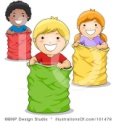 ExerciseFine Motor Activities: play dough, cutting, tracing, coloringOutside ActivitiesExerciseFine Motor Activities: play dough, cutting, tracing, coloringOutside ActivitiesExerciseFine Motor Activities: play dough, cutting, tracing, coloringOutside ActivitiesExerciseFine Motor Activities: play dough, cutting, tracing, coloringOutside ActivitiesExerciseFine Motor Activities: play dough, cutting, tracing, coloringOutside Activities40 MinutesLunch/PlayEat lunchPlay a game100 Book ChallengeEat lunchPlay a game100 Book ChallengeEat lunchPlay a game100 Book ChallengeEat lunchPlay a game100 Book ChallengeEat lunchPlay a game100 Book Challenge30 Minutes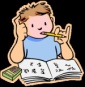 Monday & Wednesday     Math       Zearn https://www.zearn.org/Great Mindhttps://gm.greatminds.org/en-us/knowledgeonthegoTuesday & Thursday: Social Studiesabc mouse https://www.abcmouse.com/abt/homepage Tuesday & Thursday: Social Studiesabc mouse https://www.abcmouse.com/abt/homepage Friday Art, Music P.E.Friday Art, Music P.E.